CURRICULUM   VITAEPersonal Data:Nationality:                        	KenyanGender:			MaleMarital Status:		SingleLanguage:			English, Swahili.CAREER OBJECTIVESeeking a challenging and rewarding career opportunity with a progressive organization, where I can use my skills and grow as an individual, to maximize the potential of the resources that are availed to me and to effectively carry out my part as a team player in order to achieve the company’s goals.PERSONAL CHARACTERSelf-driven, result oriented, high level of integrity and commitment, I can work under minimal supervision and I am flexible. In addition, I possess a positive attitude, and good computation skills. Am also ready to learn new skills knowledge and work.WORK EXPERIENCEMarch 2014 to October 2015                          Thika (Kenya)Position: WaiterDuties & ResponsibilitiesGreet customers and seat them according to their preferences.Offer welcome drinks and beverages.Fill water glasses and refill beverages.Offer appetizers and alcoholic drinks.Take orders and provide information about menu items.Relay patrons' orders to the kitchenEnsure that the order is prepared according to the menu.Serve meals and side dishes.Keep a constant eye on the table to gauge needs and fulfill them immediately.Total customers' check and take it to them.KEY SKILLS ACQUIREDSolid experience working proactively within teams and leading teams, ensuring optimized and timely services.Strong attention to detail with proven ability to quickly learn all aspect of new menus and specialties.Reputation for putting guests at ease and maintaining composure in stressful situations.Solid experience working with people from different cultures and backgrounds.Maintaining compliance to all Health and Safety standards.January 2012 to November 2012                           Equity Bank - (Kenya)Position: TellerDuties & ResponsibilitiesProcess routine account transactions.Open accounts, including savings and checkingHelp customers fill out deposit and withdrawal slipsValidate the deposit slip and stamp it by machineCheck for photo identification.Handle loan payments and cash checksSell travelers checks and money ordersPromote bank products.2010 to 2011 Computer ServicesNetstop Computers –(Kenya)Duties and ResponsibilitiesInstalling and configuring computer hardware, software, systems, printers and scanners.Planning and undertaking scheduled maintenance upgrades.Talking to clients and computer users to determine the nature of problems.Investigating, diagnosing and solving computer software and hardware faults.Maintaining records of software licences.Providing computer services including typesetting and graphics.2007 to 2009 (Kenya)St. Charles Lwanga Secondary School                               Peer teaching programTeaching high school subjects - Mathematics, Chemistry and physicsGuiding and counseling. EDUCATION PROFILEPROFESSIONAL BACKGROUND2009-2013	JOMO KENYATTA UNIVERSITY OF AGRICULTURE AND TECHNOLOGY (Kenya) 					Degree - BSc (Science) - MATHEMATICS AND CHEMISTRY2008 and 2009	EXCEL INSTITUTE OF PROFESSIONALS (Kenya)	                                                	Accounting (Section 1 and 2)BASIC EDUCATION		             St. Lawrence Academy Kenya Certificate of Primary EducationNjiiri SchoolKenya Certificate of Secondary Education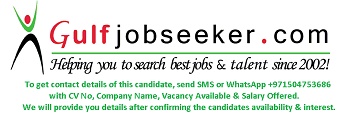     Gulfjobseeker.com CV No: 1519530